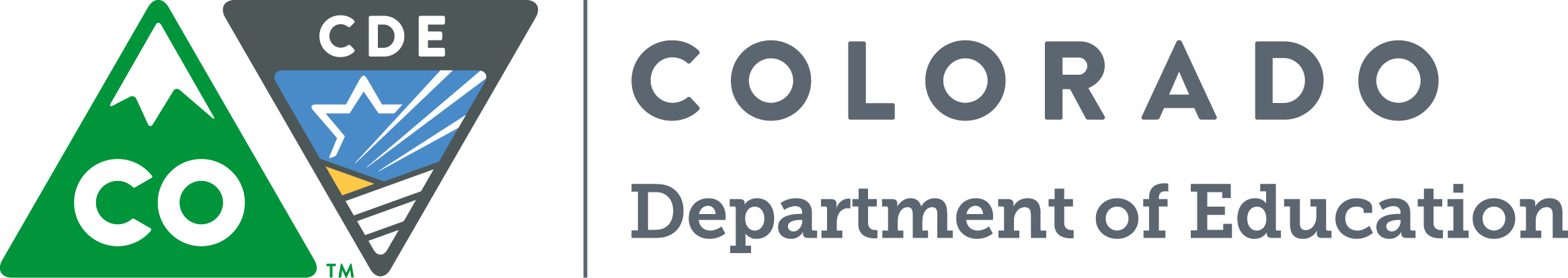 VisionAll students in Colorado will become educated and productive citizens capable of 
succeeding in society, the workforce, and life.GoalsEvery student, every step of the wayMeeting Logistics & Desired OutcomesAgenda Items and Next StepsMeeting:  HOUSE BILL 14-1292 HOUSE BILL 14-1292 HOUSE BILL 14-1292 HOUSE BILL 14-1292 HOUSE BILL 14-1292 Date: 8-5-2014Time:      1:00-4:00Location:   CDE: Room 403Meeting Lead:Meeting Participants:(Who most needs to attend?)Meeting Objectives:(Is a meeting necessary to accomplish the objectives?)TimeAgenda ItemNotes & Next Steps 
(be sure to include communication to those not at the meeting who need to know the results) 1:00-1:30Review Legislation1:30-2:00Specific Duties and Expectations: Review financial reporting implementation DRAFT documentFPP Sub-CommitteeCDEVendor 2:00-3:00Timelines and DeadlinesReview current CDE webpage templateReview Michigan materialAdopt Financial Transparency Logo?Recommendations to State Board of Education: revenue reportingRFP/RFI Discussion3:00-3:45Looking AheadSkeleton TemplateRevenue Reporting RecommendationRFP and RFI Discussion3:45-4:00Future meeting dates and agendasEvaluate the Meeting:Evaluate the Meeting:Evaluate the Meeting:How can we improve the next meeting?We stayed on track:NoYesWe achieved the meeting outcomes:NoYesWe clarified next steps:NoYesThis meeting was time well-spent:NoYes